Divide Fire Protection DistrictNew Applicant Vote - Dates & Deadlines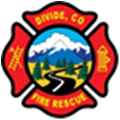                                2023 	Divide Fire Protection District has 4 new training sessions each year. In order to make sure everyone has the paperwork they need, please be aware of the date in which you may be voted on and the date that all paperwork is due to the Volunteer Coordinator. All forms are due by 7:00 pm on the date stated below.Required PaperworkApplicationReference Check FormDriver Record Check AuthorizationINS Form I-9Colorado Driver’s License CopyVehicle Insurance CopySession #Paperwork Deadline DateApplicant Vote DateDecember 5, 2022January 2, 20231March 6, 2023April 3, 20232June 5, 2023July ?, 20233September ?, 2023October 2, 20234December 4, 2023January ?, 2024